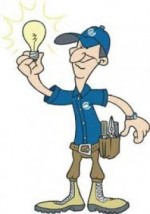 OBRTNIČKO-INDUSTRIJSKA ŠKOLA U IMOTSKOMŽUPANIJSKO NATJECANJE UČENIKA , ZANIMANJE ELEKTROINSTALATER 2013.HODOGRAM:25. 2. 2013. PONEDJELJAK-  do 9:30 – dolazak sudionika- 9:45 – otvaranje natjecanja, određivanje povjerenstava- 10:00  do 13:30 – praktični dio natjecanja- 13:30 do 14:30 – ručak- 14:30 do 15:30 – teorijski dio natjecanja (testovi)- 15:30 – objava rezultata praktičnog dijela, privremeni rezultati- 16:00 – objava rezultata teorijskog dijela, privremeni rezultati- 16:00 do 16:30- rok za prigovore- 16:30 – objava konačnih rezultata, proglašavanje pobjednika i zatvaranje natjecanja                                                                                                                                   Ravnatelj:                                                                                                                              Momir Karin, prof.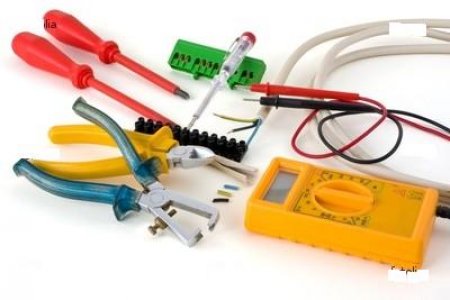 